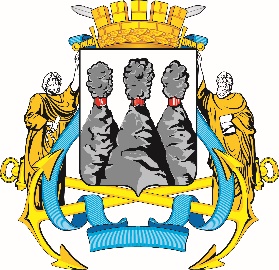 ПОСТАНОВЛЕНИЕВ соответствии с Решением Городской Думы Петропавловск-Камчатского городского округа от 31.10.2013 № 145-нд «О наградах и почетных званиях Петропавловск-Камчатского городского округа» и протоколом заседания Комиссии Городской Думы Петропавловск-Камчатского городского округа по наградам от 11.10.2023 № 13ПОСТАНОВЛЯЮ:за значительный вклад в развитие на территории Петропавловск-Камчатского городского округа системы городского пассажирского транспорта, добросовестный труд, высокий уровень профессионализма и в связи с празднованием Дня работника автомобильного и городского пассажирского транспорта наградить Почетными грамотами Городской Думы Петропавловск-Камчатского городского округа следующих работников общества с ограниченной ответственностью «Альянс-Авто»:Дзюбу Юлию Александровну – начальника отдела эксплуатации;Наумову Ирину Петровну – экономиста по бухгалтерскому учету и анализу хозяйственной деятельности; Радыш Евгения Васильевича – контролера технического состояния автотранспортных средств; Решетникову Юлию Александровну – делопроизводителя.   ГОРОДСКАЯ ДУМАПЕТРОПАВЛОВСК-КАМЧАТСКОГОГОРОДСКОГО ОКРУГАПРЕДСЕДАТЕЛЬ11.10.2023 № 114О награждении Почетными грамотами Городской Думы Петропавловск-Камчатского городского округаПредседатель Городской Думы Петропавловск-Камчатскогогородского округаА.С. Лиманов